		Accord		Concernant l’adoption de prescriptions techniques uniformes applicables aux véhicules à roues, aux équipements et aux pièces susceptibles d’être montés ou utilisés sur un véhicule à roues 
et les conditions de reconnaissance réciproque des homologations délivrées conformément à ces prescriptions*(Révision 2, comprenant les amendements entrés en vigueur le 16 octobre 1995)_______________		Additif 10 : Règlement no 11		Révision 2 − Amendement 2Complément 4 à la série 03 d’amendements − Date d’entrée en vigueur : 9 février 2017		Prescriptions uniformes relatives à l’homologation des véhicules 
en ce qui concerne les serrures et organes de fixation des portesCe document constitue un outil de documentation. Le texte authentique et juridiquement contraignant est le document ECE/TRANS/WP.29/2016/33.Ajouter un nouveau paragraphe, comme suit :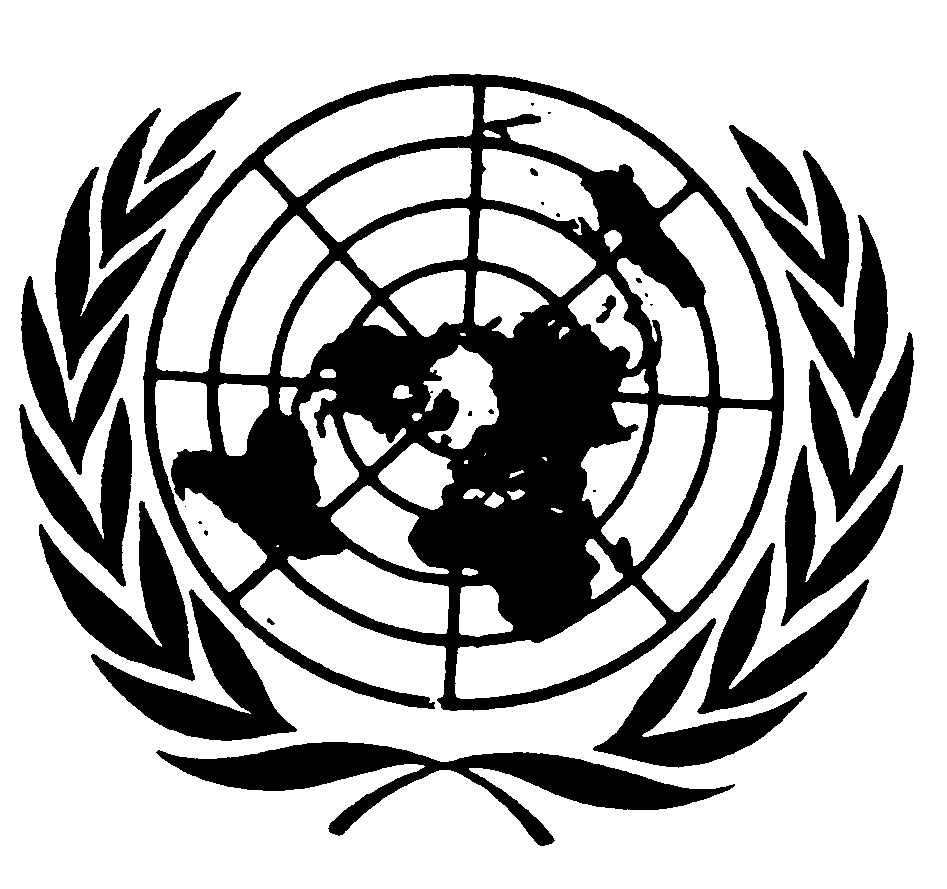 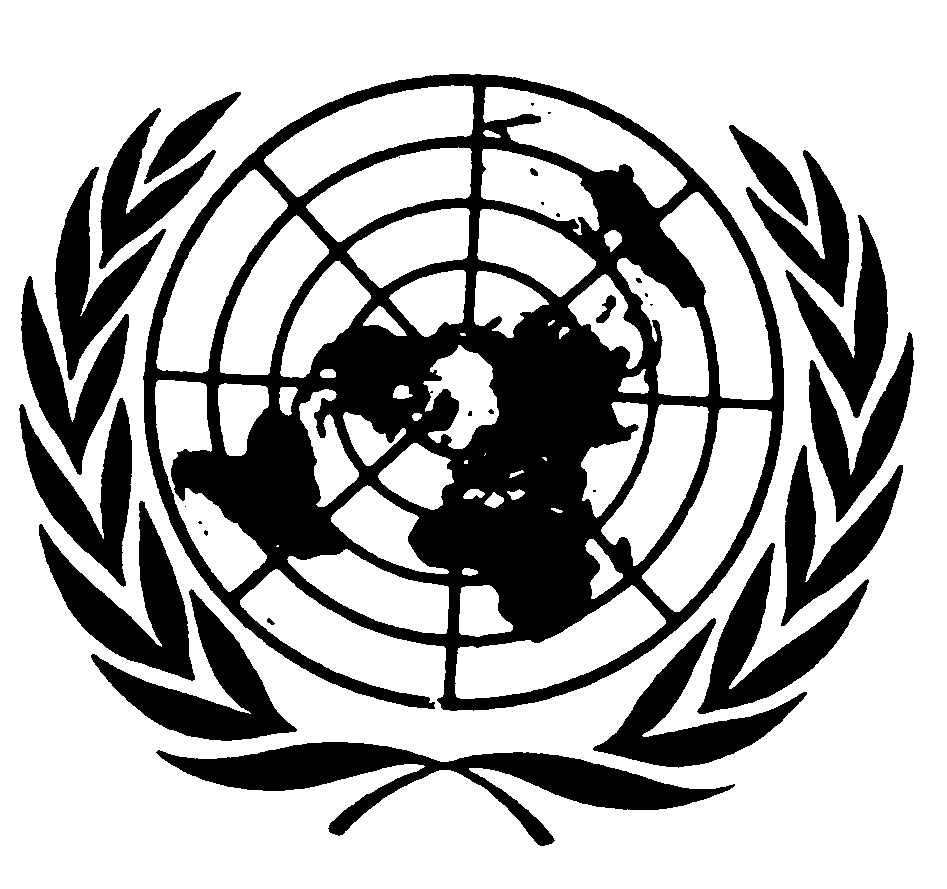 « 6.3.3		Portes arrièreChaque porte arrière équipée d’une poignée intérieure ou toute autre commande intérieure d’ouverture doit être munie d’au moins un dispositif de verrouillage situé à l’intérieur du véhicule qui, lorsqu’il est en position fermée, bloque la poignée intérieure ou toute autre commande intérieure d’ouverture et qui nécessite des manœuvres distinctes pour déverrouiller la porte et actionner la poignée intérieure ou toute autre commande intérieure d’ouverture.6.3.3.1		Le dispositif de verrouillage peut être :a)	Un système de verrouillage de sécurité pour enfants ; oub)	Un dispositif de verrouillage/déverrouillage situé à l’intérieur du véhicule et facilement accessible ; ouc)	Un système qui rend la poignée intérieure ou toute autre commande intérieure d’ouverture de cette porte inopérante lorsque la vitesse du véhicule atteint ou dépasse 4 km/h ; oud)	Toute combinaison des éléments a), b) ou c) ci-dessus ».E/ECE/324/Add.10/Rev.2/Amend.2−E/ECE/TRANS/505/Add.10/Rev.2/Amend.2E/ECE/324/Add.10/Rev.2/Amend.2−E/ECE/TRANS/505/Add.10/Rev.2/Amend.222 février 2017